Unseen Poetry Knowledge Organiser                        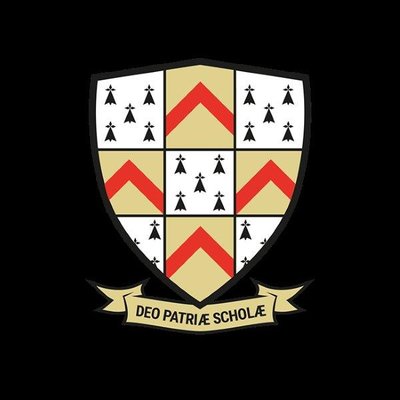 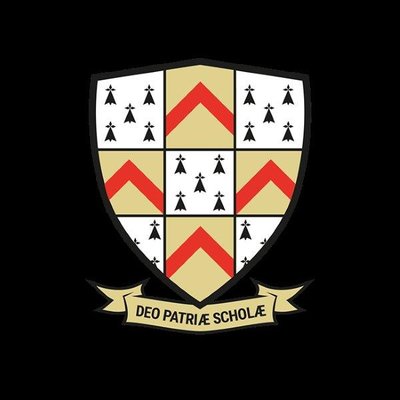 